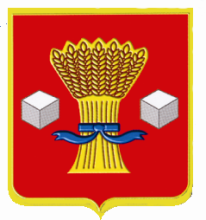 АдминистрацияСветлоярского муниципального района Волгоградской областиПОСТАНОВЛЕНИЕот 05.09.2022                 № 1453В соответствии с Федеральными законами от 06.10.2003 № 131-ФЗ «Об общих принципах организации местного самоуправления в Российской Федерации», от 11.04.2008 № 48-ФЗ «Об опеке и попечительстве», от 27.07.2010          № 210-ФЗ «Об организации предоставления государственных и муниципальных услуг», Федеральным законом от 19.12.2016 № 433-ФЗ «О внесении изменений в статью 7 Федерального закона «Об организации предоставления государственных и муниципальных услуг», постановлением Правительства Российской Ф от 16.05.2011 № 373 «О разработке и утверждении административных регламентов исполнения государственных функций и административных регламентов предоставления государственных услуг», Законом Волгоградской области от 15.11.2007 № 1557-ОД «О наделении органов местного самоуправления отдельными государственными полномочиями Волгоградской области по организации и осуществлению деятельности по опеке и попечительству», руководствуясь Уставом Светлоярского муниципального района Волгоградской области, п о с т а н о в л я ю:1. Внести следующие изменения в административный регламент по предоставлению государственной услуги «Предоставление информации о детях-сиротах, детях оставшихся без попечения родителей, лицам, желающих усыновить (удочерить) ребенка, стать опекунами или попечителями несовершеннолетних граждан либо принять детей, оставшихся без попечения родителей в семью на воспитание», утвержденный постановлением администрации Светлоярского муниципального района Волгоградской области от 22.12.2020  № 2289 «Об утверждении административного регламента по предоставлению государственной услуги: «Предоставление информации о детях-сиротах, детях оставшихся без попечения родителей, лицам, желающих усыновить (удочерить) ребенка, стать опекунами или попечителями несовершеннолетних граждан либо принять детей, оставшихся без попечения родителей в семью на воспитание»:1.1 Абзац двадцать второй пункта 2.6 изложить в следующей редакции:«постановлением Администрации Волгоградской области от 23 мая    2022 г. № 290-п «О порядке формирования и ведения государственной информационной системы «Региональный реестр государственных и муниципальных услуг Волгоградской области», признании утратившими силу некоторых постановлений Правительства Волгоградской области и постановлений Администрации Волгоградской области и внесении изменения в постановление Администрации Волгоградской области от 22 апреля 2015 г. № 182-п «О внесении изменений в некоторые постановления Администрации Волгоградской области и постановления Правительства Волгоградской области» (официальный интернет-портал правовой информации http://pravo.gov.ru, 25 мая 2022 г., сетевое издание «Волгоград.Ру» www.pravo.volgograd.ru, 25 мая 2022, «Волгоградская правда», № 63, 03 июня 2022 г.);1.2 Наименование раздела 3 изложить в следующей редакции:«3. Состав, последовательность и сроки выполнения административных процедур, требования к порядку их выполнения, в том числе особенности выполнения административных процедур в электронной форме, а также особенности выполнения административных процедур в многофункциональных центрах предоставления государственных и муниципальных услуг» 2. Отделу по муниципальной службе, общим и кадровым вопросам администрации Светлоярского муниципального района Волгоградской области (Иванова Н.В.):- направить настоящее постановление для опубликования в районную газету «Восход»;- разместить настоящее постановление на официальном сайте Светлоярского муниципального района Волгоградской области.3. Настоящее постановление вступает в законную силу с момента его официального опубликования.4. Контроль исполнения настоящего постановления возложить на заместителя главы Светлоярского муниципального района Волгоградской области Ряскину Т.А.Врио главы муниципального района                                                      В.В. Фадеев                  И.В.ПосудинаО внесении изменений в административный регламент по предоставлению государственной услуги «Предоставление информации о детях-сиротах, детях оставшихся без попечения родителей, лицам, желающих усыновить (удочерить) ребенка, стать опекунами или попечителями несовершеннолетних граждан либо принять детей, оставшихся без попечения родителей в семью на воспитание», утвержденного постановлением администрации Светлоярского муниципального района Волгоградской области от 22.12.2020 № 2289